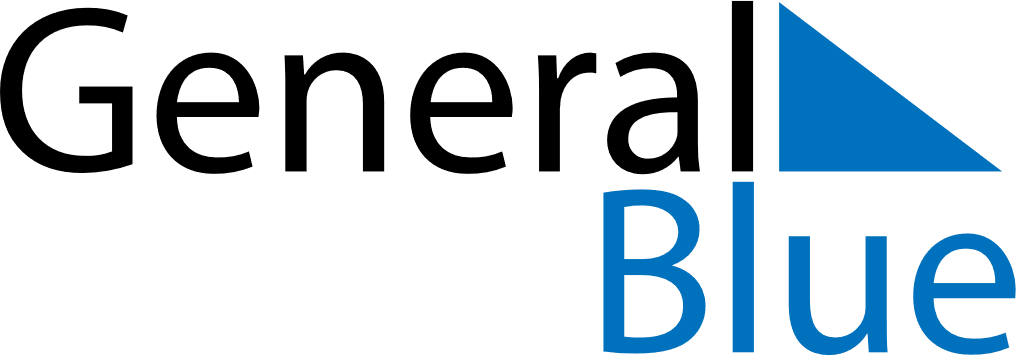 September 2023September 2023September 2023September 2023September 2023ChinaChinaChinaChinaChinaChinaChinaChinaSundayMondayTuesdayWednesdayThursdayFridaySaturday123456789101112131415161718192021222324252627282930Mid-Autumn FestivalNOTES